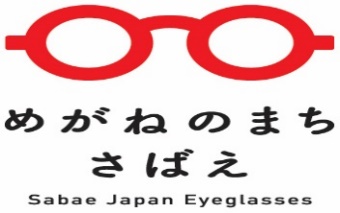 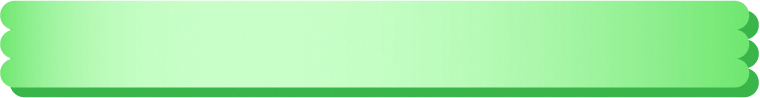 作成日　　年　　　月　　　日作成日　　年　　　月　　　日作成日　　年　　　月　　　日作成日　　年　　　月　　　日作成日　　年　　　月　　　日　地域包括支援センターが行う事業の実施に当たり、利用者の状況を把握する必要があるときは、私のプラン（ケアマネジメントＣ）を、居宅サービス事業者、総合事業におけるサービス事業等実施者、主治医その他本事業の実施に必要な範囲で関係する者に提示することに同意します。　　　　　　　　　　　　　　　　　　　　　　　　　　　　　　　　　　　　　　　　　　　　　　　　　　　　　年　　月　　日　　氏名　　　　　　　　　　　　　■ 以下の行為について該当するものに○をつけてください。■ 以下の行為について該当するものに○をつけてください。■ 以下の行為について該当するものに○をつけてください。01　買い物をするしている・してみたい・やっていた02　料理を作るしている・してみたい・やっていた03　掃除をするしている・してみたい・やっていた04　洗濯物を干すしている・してみたい・やっていた05　庭の手入れ、草取りしている・してみたい・やっていた■ 趣味や興味のあるものについて該当するものに○をつけてください。■ 趣味や興味のあるものについて該当するものに○をつけてください。■ 趣味や興味のあるものについて該当するものに○をつけてください。01　サロンに参加している・してみたい・やっていた02　いきいき講座・湯ったりクラブしている・してみたい・やっていた03　高年大学している・してみたい・やっていた04　介護予防サポーターしている・してみたい・やっていた05　ボランティアしている・してみたい・やっていた06　地域活動（町内会・老人クラブ）している・してみたい・やっていた07　お茶・お花している・してみたい・やっていた08　映画・観劇・演奏会に行くしている・してみたい・やっていた09　歌を歌う・カラオケしている・してみたい・やっていた10　音楽を聴く・楽器演奏している・してみたい・やっていた11　読書している・してみたい・やっていた12　俳句している・してみたい・やっていた13　絵を描く・絵手紙している・してみたい・やっていた14　パソコン・ワープロしている・してみたい・やっていた15　写真している・してみたい・やっていた■ 趣味や興味のあるものについて該当するものに○をつけてください。■ 趣味や興味のあるものについて該当するものに○をつけてください。■ 趣味や興味のあるものについて該当するものに○をつけてください。16　将棋・囲碁している・してみたい・やっていた17　編み物・針仕事している・してみたい・やっていた18　散歩している・してみたい・やっていた19　体操・運動している・してみたい・やっていた20　ダンス・踊りしている・してみたい・やっていた21　スポーツ観戦している・してみたい・やっていた22　お参り・宗教活動している・してみたい・やっていた23　旅行・温泉している・してみたい・やっていた24　友達とのおしゃべりしている・してみたい・やっていた25　畑仕事している・してみたい・やっていた26　孫の世話している・してみたい・やっていた27　地域の子どもの世話している・してみたい・やっていた28　動物の世話している・してみたい・やっていた29　賃金を伴う仕事している・してみたい・やっていた30している・してみたい・やっていた例私の生活の目標私の生活の目標私の生活の目標例子どもたち読み聞かせをするボランティア活動に参加したい。子どもたちにわいわい囲まれたら楽しい。子どもたち読み聞かせをするボランティア活動に参加したい。子どもたちにわいわい囲まれたら楽しい。子どもたち読み聞かせをするボランティア活動に参加したい。子どもたちにわいわい囲まれたら楽しい。例目標を達成するために取り組むこと自己評価（半年後）自己評価（半年後）例ボランティアの人たちが集まって練習している二丁目の集会に行ってみる。実行度できた・まあまあ・できていない例ボランティアの人たちが集まって練習している二丁目の集会に行ってみる。満足度満足・まあまあ・不満足No私の生活の目標私の生活の目標私の生活の目標１１目標を達成するために取り組むこと自己評価（半年後）自己評価（半年後）１実行度できた・まあまあ・できていない１満足度満足・まあまあ・不満足No私の生活の目標私の生活の目標私の生活の目標２２目標を達成するために取り組むこと自己評価（半年後）自己評価（半年後）２実行度できた・まあまあ・できていない２満足度満足・まあまあ・不満足No私の生活の目標私の生活の目標私の生活の目標３３目標を達成するために取り組むこと自己評価（半年後）自己評価（半年後）３実行度できた・まあまあ・できていない３満足度満足・まあまあ・不満足No私の生活の目標私の生活の目標私の生活の目標４４目標を達成するために取り組むこと自己評価（半年後）自己評価（半年後）４実行度できた・まあまあ・できていない４満足度満足・まあまあ・不満足No私の生活の目標私の生活の目標私の生活の目標５５目標を達成するために取り組むこと自己評価（半年後）自己評価（半年後）５実行度できた・まあまあ・できていない５満足度満足・まあまあ・不満足【補助分】生活支援サービス　　【補助分】生活支援サービス　　事業所（　　　　 　　　　　　）【補助分】生活支援サービス　　【補助分】生活支援サービス　　連絡先（　　　　　　 　　　　）内　容利用頻度期　間【補助分】生活支援サービス　　【補助分】生活支援サービス　　事業所（　　　　 　　　　　　）【補助分】生活支援サービス　　【補助分】生活支援サービス　　連絡先（　　　　　　 　　　　）内　容利用頻度期　間一緒に作った人一緒に作った人一緒に作った人一緒に作った人担当ケアマネジャー名事業所名連絡先〒　　　　　　　　　TEL　　　　　　　　　〒　　　　　　　　　TEL　　　　　　　　　〒　　　　　　　　　TEL　　　　　　　　　コ メ ン トコ メ ン ト